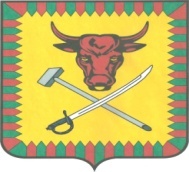 СОВЕТ СЕЛЬСКОГО ПОСЕЛЕНИЯ «СМОЛЕНСКОЕ» МУНИЦИПАЛЬНОГО РАЙОНА «ЧИТИНСКИЙ РАЙОН»РЕШЕНИЕ      16 октября 2023 года 		         		                                                   №  31с.Смоленка	Дата регистрации: 25.10.2023 г.         Регистрационный номер: RU 925293172023003 О внесении изменений и дополнений в Устав сельского поселения «Смоленское» муниципального района «Читинский район»Руководствуясь пунктом 1 части 10 статьи 35 Федерального закона от 06.10.2003 № 131-ФЗ «Об общих принципах организации местного самоуправления в Российской Федерации», Уставом сельского поселения «Смоленское» муниципального района «Читинский район», Совет сельского поселения «Смоленское» муниципального района «Читинский район» решил:Внести следующие изменения и дополнения в Устав сельского поселения «Смоленское» муниципального района «Читинский район», следующего содержания:часть 9 статьи 31 Устава изложить в следующей редакции:«9.Решение Совета сельского поселения о досрочном прекращении полномочий депутата Совета сельского поселения принимаются не позднее чем через 30 дней со дня появления основания для досрочного прекращения полномочий, а если это основание появилось в период между сессиями Совета сельского поселения, - не позднее чем через три месяца со дня появления такого основания.» Часть 10. статьи 31 Устава изложить в следующей редакции:«Полномочия депутата Совета сельского поселения прекращаются досрочно Решением Совета сельского поселения в случае отсутствия депутата без уважительных причин на всех заседаниях Совета сельского поселения в течение шести месяцев подряд.»2. Настоящее Решение о внесении изменений в Устав сельского поселения «Смоленское» направить в Управление Министерства юстиции Российской Федерации по Забайкальскому края для государственной регистрации и размещения на портале Министерства юстиции Российской Федерации «Нормативные правовые акты в Российской Федерации» (http://pravo-minjust.ru, http://право-минюст.рф).3. После государственной регистрации данное решение обнародовать в порядке, установленном Уставом сельского поселения «Смоленское».Глава сельского поселения «Смоленское»	   	________________                                         /В.А. Лютц/Председатель Совета сельского поселения «Смоленское»		________________   	                    /С.Н. Голянова/